Опросный лист для оформления визы в Китай
Все пункты опросного листа обязательны для заполнения.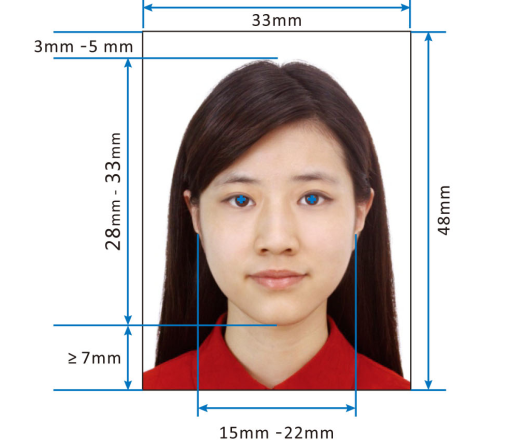                   К опросному листу приложить следующие документы: 
1. Загранпаспорт (срок действия не менее 6 месяцев с даты окончания действия визы)   
2. Одна цветная фотография 3,3*4,8 см на белом фоне 
3. Для несовершеннолетних: приложить копию свидетельства о рождении
4. Если ваш заграничный паспорт получен после 01 января 2015 года необходимо предоставить прежний паспорт (для многократных виз)После сдачи документов в Консульство отменить оформление визы или вернуть паспорт раньше даты выдачи – невозможно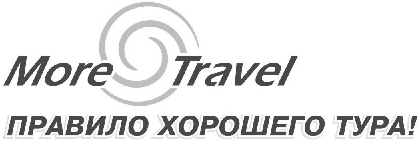 Екатеринбургул. К.Маркса 20а - 201тел./факс +7 (343) 3787 333http://www.moretravel.rue-mail: tarif@moretravel.ru visa2@moretravel.ruВаши данные (заполняются от руки либо на компьютере)Ваши данные (заполняются от руки либо на компьютере)Ваши данные (заполняются от руки либо на компьютере)Фамилия и имя на русском языкеНомер внутреннего паспорта РФ+ приложить копию титульной стр, прописки, 18-19 стрСемейное положение⃞ Холост           ⃞ Замужем/женат⃞ Холост           ⃞ Замужем/женат⃞ Холост           ⃞ Замужем/женатДата планируемой поездки в КитайКатегория запрашиваемой визыОднократная, Двукратная, Многократная(уточните сколько дней планируете находиться в Китае)Срок изготовления визы
*Со дня сдачи в Консульство⃞ Обычная 5 раб дней*       ⃞ Срочная 2 раб дня*       ⃞ Обычная 5 раб дней*       ⃞ Срочная 2 раб дня*       ⃞ Обычная 5 раб дней*       ⃞ Срочная 2 раб дня*       Место работы/учёбы 
Название организации,адрес, телефонПодробный домашний адрес по пропискеМобильный телефонБлизкие члены семьи имя, профессия,степень родстваИмяПрофессияКем приходится заявителюБлизкие члены семьи имя, профессия,степень родстваБлизкие члены семьи имя, профессия,степень родстваКонтактное лицо при ЧП фамилия, имя, номер телефона, кем приходится